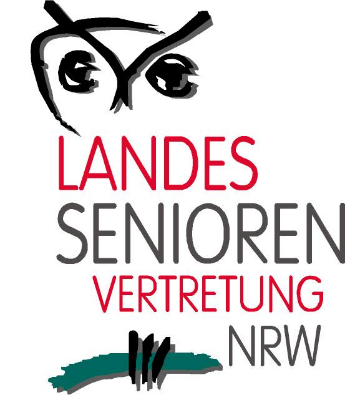 Antrag Nr. ###*** an die Mitgliederversammlung der LSV NRW e. V.Antragsteller: Thema: Die Mitgliederversammlung möge beschließen:Begründung:Name, SeniorenvertretungOrt und Datum*** - wird von der LSV NRW ergänzt